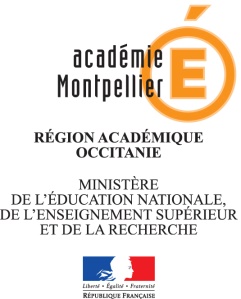 POSTE A PROFIL (PAP)Enseignant spécialisé d’Unité d’Enseignement Maternelle (UEM autisme) d’établissement ou de service du médico-social école maternelle Jean Moulin de MauguioFICHE DE POSTE ANNEE 2021IDENTIFICATION DU POSTECADRE GENERALRéférences -  Instruction interministérielle n° DGCS / SD3B / DGOS / SDR4 / DGESCO / CNSA / 2014 / 52 du 13 février 2014 relative à la mise en œuvre des plans régionaux d’action, des créations de places  et des unités d’enseignement prévus par le 3ème plan autisme 2013-2017 (BO 17 du 24 avril 2014).-  Convention constitutive de l’unité d’enseignement maternelle autisme (juin 2014). Le poste est ouvert aux enseignants du premier degré titulaires  du CAPA SH, option D de préférence. IDENTIFICATION DU POSTEDESCRIPTION DU POSTESous  l'autorité  pédagogique  de  l'inspecteur  de  l'éducation  nationale ASH ainsi que de l’inspectrice de l’éducation nationale chargée de la circonscription de Lattes, le coordonnateur exerce sous l'autorité fonctionnelle du directeur du directeur du SESSAD l’Ombrelle. MISSIONS ET COMPETENCESCONNAISSANCESET COMPÉTENCESMOBILISABLES MissionsIdentifié comme le pilote de l’UEM,  l’enseignant : pilote le projet de l’UEM et assure la cohérence des actions des différents professionnels,partage avec les autres professionnels du Service Médico-Social (SMS) un langage et des outils de réflexion communs,transmet des observations organisées à la personne chargée de la supervision, au sujet d’un élève ou d’une pratique professionnelle, et intègre dans son analyse les apports des autres professionnels y compris les informations concernant d’intervention hors temps scolaire dont ses collègues l’informent,réalise avec des partenaires les évaluations qui permettent le réajustement des projets,favorise l’établissement de relations de confiance et de collaboration avec l’équipe de professionnels du SMS à laquelle il appartient,est l’interlocuteur de première intention des parents en ce qui concerne le cadre et le travail proposé à leur enfant dans l’UEM,respecte le droit au secret et la discrétion professionnelle vis-à-vis de l’enfant et de sa famille, comme l’ensemble de l’équipe avec qui il partage les éléments d’information et avis recueillis auprès des parentsfavorise l’établissement de relations de confiance et de partenariat avec la famille qu’il informe et dont il recueille les avis au même titre que le directeur du SMS ou du psychologueorganise notamment l’emploi du temps et assure la cohérence des interventions pédagogiques, éducatives et paramédicales (individuelles et collectives) réalisées au sein de l’UEM, dans le cadre fixé par les PPS.Compétences requisesConnaître la règlementation concernant les lois sur le handicap et les différents partenaires,Connaître les différentes structures d’accueil pour les élèves porteurs de handicap,Connaître quelques éléments de prise en charge de l’autisme à travers différentes méthodes,Connaître quelques techniques développementales et comportementales liées à l’autisme,Avoir une bonne connaissance du développement de l’enfant,Être capable de travailler en équipe, avec différents partenaires,Savoir établir un emploi du temps, coordonner les interventions,Être capable d’animer une équipe et de la piloter, Être capable de faire le lien entre cette équipe et celle de l’école maternelle d’accueil.CONDITIONS D’EXERCICEORGANISATION DU SERVICEL’enseignant assure 27 heures hebdomadaires de service comprenant 21 heures d’enseignement et 6 heures consacrées aux travaux en équipe au sein de l’UEE, aux relations avec les parents, à la participation aux réunions institutionnelles de l’établissement scolaire.Le poste est implanté dans des locaux mis à disposition du SESSAD L’Ombrelle (géré par l’association Sésame Autisme Hérault), au sein de l’école maternelle Jean Moulin de Mauguio.CONDITIONS D’EXERCICEMODALITES DE CANDIDATURE et NOMINATIONLes candidatures seront accompagnées d’une lettre de motivation et d’un curriculum vitae.Des entretiens avec une commission de recrutement seront organisésCONDITIONS D’EXERCICECONTACTIEN-ASH